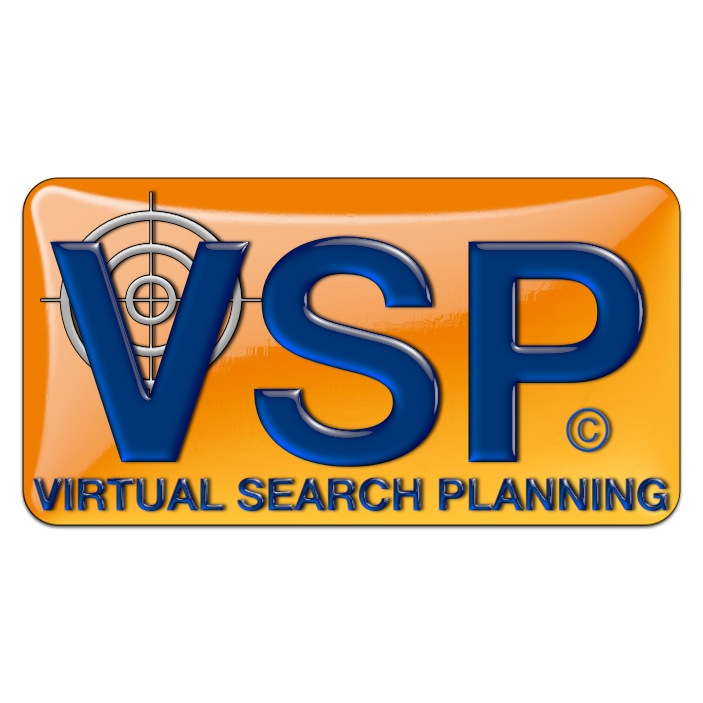 To: Scott YeagerDate: 10/13/2017Re: Ferguson  SARScott Yeager1. ANALYSIS:Carol Ferguson lives in Bremerton, WA, some 60 miles +  from the site of where her vehicle was located. Her vehicle was at the indicated location provided on current mapping on or about September 28, 2017, at an unknown time.Search resources called to this scene located Fergusons vehicle. There was no reported indication of foul play. There was a “Post-it Note” located on the vehicle with handwritten data including the date of 9/28/2017, and the “mileage of the vehicle where it was currently at” This mileage was verified as true to what was displayed on the vehicle.Data gathered by LE and Search resources indicate that Ferguson was A WFA, DOB 6-3-34 (83 years old). She is 61”, 140 lbs, with a BMI of 26.4 (borderline obese)Ferguson has been described as “undiagnosed Dementia” and has exhibited “fainting spells” or periods where she was unfocused and weak. There are no known prescription or non-prescription drug histories with this subject.Ferguson is described as an experienced hiker on flat terrain, and according to information provided by search and LE personnel, she has a moderate to fast travel speed. It is highly likely that Ferguson is deceased. Her age and the terrain are not conducive to survivability. The H/L temps for 9/28/2017 were 75/42 respectively, with average humidity at 76%, without proper protection from the cold moist air, Ferguson would become hypothermic with resulting disorientation, loss of heat, confusion, inability to think critically, muscle rigidity, and eventual loss of consciousness, and ultimately death.Information provided indicated a prolific use of “notes” around the house and vehicle. The belief one has, or is getting, dementia, may result is behavior which aids the subject in remembering things to offset symptoms. While unusual, it shows a self-awareness of a condition and a coping mechanism to offset the loss of memory. It is interesting and creative behavior for compensation of the inevitability of such a condition. If this is the case, Ferguson is very aware of her condition, regardless of diagnosis. This may also lead to a self-awareness that this condition will get worse, and may lead to depression. Information also provided to this Analyst indicated that Ferguson spoke of suicidal acts, “walking into the woods and not coming back”, or similar thoughts. Given the data thus far, I believe Ferguson was aware of her condition, however advanced it may be, and decided that she would “get lost” as a means of suicide. She chose a hike as she is familiar with this activity, and chose a very technical area in which to hike, unlike her normal and routine hiking environments. This event would then be “explainable” to her family, that she was lost and had an accident, as opposed to an act of suicide. It may also be explainable to friends and others who have shared this activity with her, that she simply “got lost and had an accident”. Without knowing any religious affiliation of the subject, this explanation may also be sufficient for others within her belief group.Ferguson should be searched for on all trails with a 50 meter offset of the trail surface. The highest probability for locating Ferguson are Segments A-B, and on the trails between these locations with a 50m offset of the trails.The subject should be searched for in areas where there is view enhanced terrain and areas where there is a natural fall location. The area should provide the subject with an expanded view of the area. Subjects who are despondent are very often found just off main trails or features.SAR resources should examine any areas where the subject could fall, examining the bases to note any landing locations.3. SUBJECT INFORMATION:MEDICAL: Undiagnosed Dementia, borderline obese with a BMI of 26.1 B) PSYCHOLOGICAL: Possible Despondency, Subject appears to be aware of changing mental health with loss of memory, may result in despondency/suicidal thought based on conversation with others.C) PHARMACOLOGICAL:  Prescription Medications:None4. SUBJECT CLASSIFICATION:Dementia/ Despondent5. STATISTICAL DATA:25% @ 0.2 Mi, 50% @ 0.5 Mi, 75% @1.2 Mi DementiaData was plotted on mapping for the subject category for analysis6. LOCATION INFORMATION:This is the coordinate of the Subjects phone. According to the hiking companion, he left the subject 80 feet south on the trail from where this was located. Maps:See Attached7. WEATHER INFORMATION:See Attached8. VEHICLE INFORMATION:Unknown, small pick-up, possibly a Ford Ranger-Recovered9. CELL PHONE OR BEACON DATA:None, no cell phone10. RADAR DATA:None11. ADDITIONAL INFORMATION REQUEST:N/A14. DATA /REFERENCE SOURCESThis Analysis is based upon limited data provided at the time of the request. I reserve the right to alter this analysis if there is a significant fact or item brought to my attention which has direct influence on the subjects behavior. Warm Regards,Paul M BurkeNV State SAR Coordinator2478 Fairview DriveCarson City, NV 89701(775) 434-488615. AttachmentsMappingWeather DataBOLO DocumentThursday, September 28, 2017« Previous DayNext Day »Daily Weekly Monthly Custom Averages and records for this station are not official NWS values. Seasonal Weather AveragesDaily Weather History Graph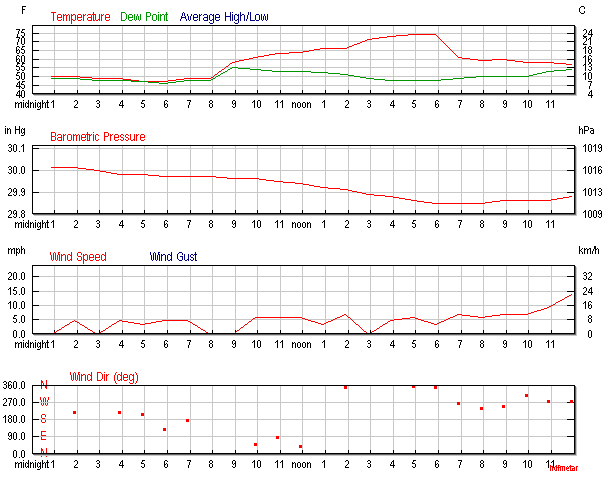 Latitude47 35.02'NLongitude123 14.16 W 
Calculated Values - based on Degrees Lat Long to seven decimal places. 
Calculated Values - based on Degrees Lat Long to seven decimal places.Position TypeLat LonDegrees Lat Long 47.5836667°, -123.2360000°Degrees Minutes47°35.02000', -123°14.16000'Degrees Minutes Seconds 47°35'01.2000", -123°14'09.6000"UTM10T 482254mE 5270055mNUTM centimeter10T 482254.29mE 5270055.17mNMGRS10TDT8225470055Grid North-0.2°GARS114MM44MaidenheadCN87JO10QB39GEOREFDKMC45843502ActualAverage Record TemperatureMean Temperature62 °F - Max Temperature75 °F 63 °F 77 °F (2003)Min Temperature48 °F 46 °F 35 °F (1999)Degree DaysHeating Degree Days4Growing Degree Days12 (Base 50)MoistureDew Point51 °F Average Humidity76Maximum Humidity100Minimum Humidity40PrecipitationPrecipitation0.00 in - - ()Sea Level PressureSea Level Pressure29.92 in WindWind Speed4 mph (West)Max Wind Speed14 mph Max Gust Speed- Visibility10 miles EventsT = Trace of Precipitation, MM = Missing ValueSource: NWS Daily Summary